СОДЕРЖАНИЕ4. Календарный планПояснительная запискаРабочая программа воспитания для МБОУ «Никольская ООШ» (далее - Программа воспитания) служит основой для разработки рабочей программы воспитания ООП НОО и ООО. Программа воспитания основывается на единстве и преемственности образовательного процесса всех уровней общего образования, соотносится с рабочими программами воспитания для образовательных организаций дошкольного и среднего профессионального образования.Программа воспитания:предназначена для планирования и организации системной воспитательной деятельности в образовательной организации;разрабатывается и утверждается с участием коллегиальных органов управления образовательной организацией, в том числе советов обучающихся, советов родителей (законных представителей);реализуется в единстве урочной и внеурочной деятельности, осуществляемой совместно с семьей и другими участниками образовательных отношений, социальными институтами воспитания;предусматривает приобщение обучающихся к российским традиционным духовным ценностям, включая ценности своей этнической группы, правилам и нормам поведения, принятым в российском обществе на основе российских базовых конституционных норм и ценностей;предусматривает историческое просвещение, формирование российской культурной и гражданской идентичности обучающихся.Программа воспитания включает три раздела: целевой, содержательный, организационный.При разработке или обновлении рабочей программы воспитания ее содержание, за исключением целевого раздела, может изменяться в соответствии с особенностями образовательной организации: организационно-правовой формой, контингентом обучающихся и их родителей (законных представителей), направленностью образовательной программы, в том числе предусматривающей углубленное изучение отдельных учебных предметов, учитывающей этнокультурные интересы, особые образовательные потребности обучающихся.РАЗДЕЛ 1. ЦЕЛЕВОЙУчастниками образовательных отношений являются педагогические и другие   работники   общеобразовательной   организации,   обучающиеся, их родители (законные представители), представители иных организаций, участвующие   в   реализации   образовательного   процесса   в   соответствии с законодательством Российской Федерации, локальными актами общеобразовательной организации. Родители (законные представители) несовершеннолетних    обучающихся    имеют    преимущественное     право на    воспитание    своих    детей.    Содержание    воспитания    обучающихся в общеобразовательной организации определяется содержанием российских базовых (гражданских, национальных) норм и ценностей, которые закреплены в Конституции Российской Федерации. Эти ценности и нормы определяют инвариантное содержание воспитания обучающихся. Вариативный компонент содержания воспитания обучающихся включает духовно-нравственные ценности культуры, традиционных религий народов России.Воспитательная деятельность в общеобразовательной организации планируется и осуществляется в соответствии с приоритетами государственной политики в сфере воспитания, установленными в Стратегии развития воспитания в Российской Федерации на период до 2025 года (распоряжение Правительства Российской Федерации от 29 мая 2015 г.№ 996-р). Приоритетной задачей Российской Федерации в сфере воспитания детей является развитие высоконравственной личности, разделяющей российские традиционные духовные ценности, обладающей актуальными знаниями и умениями, способной реализовать свой потенциал в условиях современного общества, готовой к мирному созиданию и защите Родины.Цель и задачи воспитания обучающихсяСовременный российский национальный воспитательный идеал — высоконравственный, творческий, компетентный гражданин России, принимающий судьбу Отечества как свою личную, осознающий ответственность за настоящее и будущее страны, укоренённый в духовных и культурных традициях многонационального народа Российской Федерации.В соответствии с этим идеалом и нормативными правовыми актами Российской Федерации в сфере образования цель воспитания обучающихся в общеобразовательной организации: развитие личности, создание условий для самоопределения и социализации на основе социокультурных, духовно- нравственных ценностей и принятых в российском обществе правил и норм поведения в интересах человека, семьи, общества и государства, формирование у обучающихся чувства патриотизма, гражданственности, уважения к памяти защитников Отечества и подвигам Героев Отечества, закону и правопорядку, человеку труда и старшему поколению, взаимного уважения, бережного отношения к культурному наследию и традициям многонационального народа Российской Федерации, природе и окружающей среде.Задачи воспитания обучающихся в общеобразовательной организации: усвоение ими знаний норм, духовно-нравственных ценностей, традиций, которые выработало российское общество (социально значимых знаний); формирование и развитие личностных отношений к этим нормам, ценностям, традициям (их освоение, принятие); приобретение соответствующего этим нормам, ценностям, традициям социокультурного опыта поведения, общения, межличностных и социальных отношений, применения полученных знаний; достижение личностных результатов освоения общеобразовательных программ в соответствии с ФГОС. Личностные результаты освоения обучающимися общеобразовательных программ включают осознание ими российской гражданской идентичности, сформированность у них ценностей самостоятельности и инициативы, готовность обучающихся к саморазвитию, самостоятельности и личностному самоопределению, наличие мотивации к целенаправленной социально значимой деятельности, сформированность внутренней позиции личности как особого ценностного отношения к себе, окружающим людям и жизни в целом.Воспитательная деятельность в общеобразовательной организации планируется и осуществляется на основе аксиологического, антропологического, культурно-исторического, системно-деятельностного, личностно-ориентированного подходов и с учётом принципов воспитания: гуманистической направленности воспитания, совместной деятельности детей и взрослых, следования нравственному примеру, безопасной жизнедеятельности, инклюзивности, возрастосообразности.Направления воспитанияПрограмма реализуется в единстве учебной и воспитательной деятельности общеобразовательной организации по основным направлениям воспитания в соответствии с ФГОС:гражданское воспитание — формирование российской гражданской идентичности, принадлежности к общности граждан Российской Федерации, к народу России как источнику власти в Российском государстве и субъекту тысячелетней российской государственности, уважения к правам, свободам и обязанностям гражданина России, правовой и политической культуры;патриотическое воспитание — воспитание любви к родному краю, Родине, своему народу, уважения к другим народам России; историческое просвещение, формирование российского национального исторического сознания, российской культурной идентичности;духовно-нравственное воспитание	—	воспитание	на	основе духовно-нравственной культуры народов России, традиционных религий народов	России,	формирование	традиционных		российских		семейных ценностей; воспитание честности, доброты, милосердия, сопереживания, справедливости, коллективизма, дружелюбия и взаимопомощи, уважения к старшим, к памяти предков, их вере и культурным традициям;эстетическое воспитание — формирование эстетической культуры на основе российских традиционных   духовных   ценностей,   приобщение к лучшим образцам отечественного и мирового искусства;физическое воспитание, формирование культуры здорового образа жизни и эмоционального благополучия — развитие физических способностей с учётом возможностей и состояния здоровья, навыков безопасного поведения в природной и социальной среде, чрезвычайных ситуациях;трудовое воспитание — воспитание уважения к труду, трудящимся, результатам труда (своего и других людей), ориентация на трудовую деятельность,     получение      профессии,       личностное       самовыражение в продуктивном, нравственно достойном труде в российском обществе, достижение выдающихся результатов в профессиональной деятельности;экологическое воспитание — формирование экологической культуры, ответственного, бережного отношения к природе, окружающей среде на основе российских традиционных духовных ценностей, навыков охраны, защиты, восстановления природы, окружающей среды;ценности    научного     познания     —     воспитание     стремления к познанию себя и других людей, природы и общества, к получению знаний, качественного образования с учётом личностных интересов и общественных потребностей.Целевые ориентиры результатов воспитанияЦелевые   ориентиры    результатов    воспитания    сформулированы на уровнях начального общего, основного общего образования по направлениям воспитания в соответствии с ФГОС.Целевые ориентиры результатов воспитания на уровне начального общего образования.Целевые ориентиры результатов воспитания на уровне основного общего образования.РАЗДЕЛ 2. СОДЕРЖАТЕЛЬНЫЙ2.1 УКЛАД ОБЩЕОБРАЗОВАТЕЛЬНОЙ ОРГАНИЗАЦИИМуниципальное      бюджетное       общеобразовательное       учреждение«Никольская основная общеобразовательная школа» Усть-Ишимского муниципального района Омской области является основной общеобразовательной школой, в которой обучение ведется с 1 по 9 класс по двум уровням образования: начальное общее образование, основное общее образование. Является школой со своими традициями, сохраняя внутренне богатство, бережное отношение к природе, культуре и Родине.В процессе реализации идеи функционирования и развития школы предполагается, что школа становится центром единого культурно-образовательного пространства на селе. Школа-центр единого культурно-образовательного пространства на селе – это особая форма объединения сельских учреждений и организаций, работающих с детьми и молодежью. Эта форма состоит из связей, которые взаимосвязаны между собой. Внутренние связи - это совместная деятельность всех школьных структур. Внешние связи - это связи с учреждениями и предприятиями, находящимися на территории Никольского сельского поселения. Школа-центр культурно-образовательного пространства на селе позволяет обеспечить единство и целостность воспитания духовно-нравственной личности. С одной стороны, она использует воспитательные, образовательные, кадровые ресурсы социума для воспитания и обучения подрастающего поколения, а с другой – способствует культурному, образовательному и нравственному обогащению своих партнеров, а также помогает решать проблемы социального и экономического развития села.При реализации данной модели в практике деятельности сельской общеобразовательной школы можно достичь определенных результатов: для ребенка – обеспечить доступность качественного образования, воспитать конкурентоспособных граждан, способных выбрать и осуществить свою индивидуальную траекторию саморазвития и самореализации с учетом интересов и потребностей; для педагога – повысить профессионализм, социальную активность, социальную защищенность, стимулировать сотрудничество с коллегами; для образовательного процесса – обновить содержание, создать учебно-методическое обеспечение, разработать вариативные программы с учетом специфики работы школы, внедрить новые педагогические технологии, реализовать вариативность построения образовательного процесса, обусловленную интересами и потребностями обучающихся, заказом родителей и местного социума; для родителей и окружающего социума – повысить образовательный уровень сельского населения; удовлетворять жителей поселения, родителей образовательными услугами; сохранять и развивать положительные традиции сельского поселения; обогащать духовный и культурный потенциал сельского жителя; использовать воспитательный потенциал окружающей среды; взаимодействовать с учреждениями поселения, муниципального района.В состав  культурно-образовательного центра с. Никольск входят: МБОУ «Никольская основная общеобразовательная школа» и МБДОУ «Никольский детский сад»Дом культуры с. Никольск (кружковая деятельность и сельская библиотека)Основные направления в работе  Никольского культурно-образовательного центра (МБОУ «Никольская ООШ»): Приобщение населения к духовным ценностям на основе изучения интересов, эстетических  и досуговых потребностей населенияВоенно-патриотическое воспитание подрастающего поколенияПовышение образованности, информированности и общей культуры жителейОбщеобразовательная подготовка, эстетическое образование и воспитание детейИзучение истории села, изучение и возрождение народной традиционной культуры, этики и эстетикиРаспространение краеведческих знаний среди детей и молодежи в целях воспитания чувства национальной гордости, обеспечение преемственности боевых, трудовых, культурных традиций селаРазвитие форм приобщения всех слоев населения к музыкальному, театральному, хореографическому, изобразительному искусству, книге, кино, народной традиционной культуреПодготовка и проведение мероприятий, посвященных памятным датамДля реализации данных направлений на базе МБОУ «Никольская ООШ» действует Школьный спортивный клуб «Спортивная деревня» и Точка роста.  Работа МБОУ «Никольская ООШ» – это целый комплекс кружков:1. 2.3.…..Для жителей села проводятся отчетные концерты, где проявляют свое мастерство юные артисты, танцоры, вокалисты. Любое общешкольное дело не обходится без  концертных номеров и является для учащихся дополнительной возможностью проявить свои таланты.Совместно с работниками культурно-спортивного центра, учащимися школы, жителями села очень интересно  проходят культурно-массовые мероприятия, народные гуляния, игры, школьные праздники, открытие летней  лагерной смены, выставки работ прикладного творчества.  Учащиеся школы и садика постоянно участвуют в школьных и  районных фестивалях и праздниках музыки, танца, песни. Численность обучающихся ежегодно составляет более 80 обучающихся. Педагогический коллектив стабилен, составляет 16 человек. В классах осуществляют функции классного руководителя 9 учителей. Обучение ведется с 1 по 9 класс по двум уровням образования: начальное и основное.В процессе воспитания ведется сотрудничество с БУК «Усть-Ишимский МКДЦ» структурное подразделение «Никольский сельский клуб», администрацией Никольского сельского поселения, МБДОУ «Никольский детский сад», ЦОЦ и ГП «Точка роста». Принимаем участие в проектах, конкурсах и мероприятиях БОУ ДПО «ИРООО» г. Омск, МКУ «Информационно-методический центр в сфере образования» с. Усть-Ишим,  МБОУ ДОД «Усть-Ишимский ДДТ».Процесс воспитания в образовательной организации основывается на следующих принципах взаимодействия педагогов и школьников:неукоснительного соблюдения законности и прав семьи и ребенка, соблюдения конфиденциальности информации о ребенке и семье, приоритета безопасности ребенка при нахождении в образовательной организации;ориентира на создание в образовательной организации психологически комфортной среды для каждого ребенка и взрослого, без которой невозможно конструктивное взаимодействие школьников и педагогов;организации основных совместных дел школьников и педагогов как предмета совместной заботы и взрослых, и детей;Основными традициями воспитания в образовательной организации являются следующие:стержнем годового цикла воспитательной работы школы являются ключевые общешкольные дела;в школе создаются такие условия, чтобы по мере взросления ребенка увеличивалась и его роль в таких совместных делах (от пассивного наблюдателя до организатора);ключевой фигурой воспитания в школе является классный руководитель, реализующий по отношению к детям защитную, личностно развивающую, организационную, посредническую (в разрешении конфликтов) функцииВИДЫ, ФОРМЫ И СОДЕРЖАНИЕ ДЕЯТЕЛЬНОСТИПрактическая реализация поставленных целей и задач воспитания осуществляется в рамках следующих основных сфер совместной деятельности школьников и педагогов. Каждая из них представлена в соответствующем модуле.Модуль «Урочная деятельность»Воспитание является одной из важнейших составляющих образовательного процесса наряду с обучением. Дополняя друг друга, обучение и воспитание служат единой цели: целостному развитию личности школьника. Реализация школьными педагогами воспитательного потенциала урока предполагает следующее:установление доверительных отношений между учителем и его учениками, способствующих позитивному восприятию учащимися требований и просьб учителя, привлечению их внимания к обсуждаемой на уроке информации, активизации их познавательной деятельности;побуждение школьников соблюдать на уроке общепринятые нормы поведения, правила общения со старшими (учителями) и сверстниками (школьниками), принципы учебной дисциплины и самоорганизации;привлечение внимания школьников к ценностному аспекту изучаемых на уроках явлений, организация их работы с получаемой на уроке социально значимой информацией – инициирование ее обсуждения, высказывания учащимися своего мнения по ее поводу, выработки своего к ней отношения;использование воспитательных возможностей содержания учебного предмета через демонстрацию детям примеров ответственного, гражданского поведения, проявления человеколюбия и добросердечности, через подбор соответствующих текстов для чтения, задач для решения, проблемных ситуаций для обсуждения в классе;применение на   уроке   интерактивных   форм   работы   учащихся:интеллектуальных игр, стимулирующих познавательную мотивацию школьников; дидактического театра, где полученные на уроке знания обыгрываются в театральных постановках; дискуссий, которые дают учащимся возможность приобрести опыт ведения конструктивного диалога; групповой работы или работы в парах, которые учат школьников командной работе и взаимодействию с другими детьми; значимой информацией – инициирование ее обсуждения, высказывания учащимися своего мнения по ее поводу, выработки своего к ней отношения;использование воспитательных возможностей содержания учебного предмета через демонстрацию детям примеров ответственного, гражданского поведения, проявления человеколюбия и добросердечности, через подбор соответствующих текстов для чтения, задач для решения, проблемных ситуаций для обсуждения в классе;применение на уроке интерактивных форм работы учащихся: интеллектуальных игр, стимулирующих познавательную мотивацию школьников; дидактического театра, где полученные на уроке знания обыгрываются в театральных постановках; дискуссий, которые дают учащимся возможность приобрести опыт ведения конструктивного диалога; групповой работы или работы в парах, которые учат школьников командной работе и взаимодействию с другими детьми;включение в урок игровых процедур, которые помогают поддержать мотивацию детей к получению знаний, налаживанию позитивных межличностных отношений в классе, помогают установлению доброжелательной атмосферы во время урока;организация шефства мотивированных и эрудированных учащихся над их неуспевающими одноклассниками, дающего школьникам социально значимый опыт сотрудничества и взаимной помощи;проведение предметных недель;инициирование и поддержка исследовательской деятельности школьников в рамках реализации ими индивидуальных и групповых исследовательских проектов, что даст школьникам возможность приобрести навык самостоятельного решения теоретической проблемы, навык генерирования и оформления собственных идей, навык уважительного отношения к чужим идеям, оформленным в работах других исследователей, навык публичного выступления перед аудиторией, аргументирования и отстаивания своей точки зренияеженедельное (понедельник, 1-й урок) совместное прослушивание обучающимися и учителем Государственного гимна РФ, способствующее формированию признания обучающимися   ценности   государственных символов РФ и уважения к ним (с соблюдением требований, установленных Федеральным Конституционным законом о Государственном гимне РФ);обязательное включение темы государственной символики РФ в содержание уроков.2.2.2. Модуль «Внеурочная деятельность»Воспитание на занятиях школьных курсов внеурочной деятельности преимущественно осуществляется через:вовлечение школьников в интересную и полезную для них деятельность, которая предоставит им возможность самореализоваться в ней, приобрести социально значимые знания, развить в себе важные для своего личностного развития социально значимые отношения, получить опыт участия в социально значимых делах;формирование в кружках, секциях, клубах, студиях и т.п. детско-взрослых общностей, которые могли бы объединять детей и педагогов общими позитивными эмоциями и доверительными отношениями друг к другу;создание в детских объединениях традиций, задающих их членам определенные социально значимые формы поведения;поддержку в детских объединениях школьников с ярко выраженной лидерской позицией и установкой на сохранение и поддержание накопленных социально значимых традиций;поощрение педагогами детских инициатив и детского самоуправления.Реализация воспитательного потенциала курсов внеурочной деятельности и дополнительного образования происходит в рамках следующих выбранных школьниками видов деятельности:Познавательная деятельность.  Внеурочная деятельность направлена на передачу школьникам социально значимых знаний, развивающие их любознательность, позволяющие привлечь их внимание к экономическим, политическим, экологическим, гуманитарным проблемам нашего общества, формирующие их гуманистическое мировоззрение и научную картину мира.В рамках познавательной деятельности в школе ведутся такие курсы  внеурочной деятельности, как: 1. "Колесо истории"2. "Основы функциональной грамотности"3. "Юнармия"4. "Волшебные ладошки"5. "Юный аграрий"6. "Путешествие на поезде Здоровье"7. "Весёлая ракетка"8. "Шашки"9. "Театр в библиотеке"10. "Умное чтение"11. "Знаю и применяю" (естественнонаучная грамотность)12. "Финансист"13. "Умка"14. "Чтение без принуждения"15. "Спортивные игры"16. "Школьная планета"17. "Основы финансовой грамотности" (8 класс)18. "Основы финансовой грамотности" (9 класс)19. "Разговоры о важном"Внеурочной деятельности и дополнительного образования, создающие благоприятные условия для просоциальной самореализации школьников, направленные на раскрытие их творческих способностей, формирование чувства вкуса и умения ценить прекрасное, на воспитание ценностного отношения школьников к культуре и их общее духовно-нравственное развитие.В рамках реализации художественного творчества в школе реализуются курсы внеурочной деятельности и дополнительного образования.Туристско-краеведческая деятельность. Курсы внеурочной деятельности направленные на воспитание у школьников любви к своему краю, его истории, культуре, природе, на развитие самостоятельности и ответственности школьников, формирование у них навыков самообслуживающего труда.Туристко-краеведческая деятельность реализуется через курсы внеурочной деятельности.Спортивно-оздоровительная деятельность. Курсы внеурочной деятельности и дополнительного образования, направленные на физическое развитие школьников, развитие их ценностного отношения к своему здоровью, побуждение к здоровому образу жизни, воспитание силы воли, ответственности, формирование установок на защиту слабых.Спортивно-оздоровительное направление представлено курсами «ОФП», спортивный клуб «Спортивная деревня»,  "Путешествие на поезде Здоровье", "Весёлая ракетка",  "Шашки", "Спортивные игры"Трудовая деятельность. Курсы внеурочной деятельности и дополнительного образования, направленные на развитие творческихспособностей школьников, воспитания у них трудолюбия и уважительного отношения к физическому труду.Трудовая деятельность реализуется посредством курсов: добровольческий отряд «Юный инспектора дорожного движения «Зебра», волонтерский отряд «Дорогою добра», экологическая дружина «Муравей».Игровая деятельность. Курсы внеурочной деятельности и дополнительного образования, направленные на раскрытие творческого, умственного и физического потенциала школьников, развитие у них навыков конструктивного общения, умений работать в команде.Исследовательская деятельность. Курсы внеурочной деятельности, направленные на раскрытие умственных и исследовательских способностей обучающихся, интереса к окружающему миру. Это направление представлено курсами проектных мастерских.Профориентационная деятельность. Курсы внеурочной деятельности, направленные на профессиональное становление, осознанный выбор профессии. Этому способствуют курсы: общественно-полезные практики «С праздником, дорогие наши!», «Мир профессий», «Профессиональное самоопределение», экскурсия «Кем быть?», профессиональные пробы «Я - вожатый», «Продавец продовольственных товаров», «Повар», «Юный журналист», «Мой компьютер», «Медиатор», творческая лаборатория «Юный электротехник», «Музейная педагогика», «Хозяин и хозяйка сельской усадьбы», кулинарный клуб «Кулинарное искусство».2.2.3. Модуль «Классное руководство»Осуществляя классное руководство, педагог организует работу с классом;    индивидуальную работу с учащимися вверенного ему класса; работу с учителями, преподающими в данном классе; работу с родителями учащихся или  их законными представителями.Работа с классом:еженедельное проведение урока «Разговоры о важном»: обсуждение событий, происходящих в школе, в городе, регионе, в стране; формирование представлений о государственной символике РФ: изучение истории герба, флага и гимна РФ; изучение правил применения государственных символов; формирование ответственного отношения к государственным символам, в том числе знакомство с мерами ответственности за нарушение использования или порчу государственных символов; обсуждение тем по усмотрению классного руководителя.реализация программы развития социальной активности обучающихся начальных классов «Орлята России»;инициирование и поддержка участия класса в общешкольных ключевых делах (школьные линейки, митинги, дни открытых дверей и т.д.), оказание необходимой помощи детям в их подготовке, проведении и анализе;организация интересных и полезных для личностного развития ребенка совместных дел с учащимися вверенного ему класса (реализуется в рамках внеурочной деятельности: познавательной, трудовой, спортивно- оздоровительной, духовно-нравственной, творческой, профориентационной направленности), позволяющие с одной стороны, вовлечь в них детей с самыми разными потребностями и тем самым дать им возможность самореализоваться в них, а с другой, установить и упрочить доверительные отношения с учащимися класса, стать для них значимым взрослым, задающим образцы поведения в обществе.проведение классных часов, уроков мужества как часов плодотворного и доверительного общения педагога и школьников, основанных на принципах уважительного отношения к личности ребенка, поддержки активной позиции каждого ребенка в беседе, предоставления школьникам возможности обсуждения и принятия решений по обсуждаемой проблеме, создания благоприятной среды для общения.сплочение коллектива класса через: игры и тренинги на сплочение и командообразование; однодневные и многодневные походы и экскурсии, организуемые классными руководителями и родителями; празднования в классе дней рождения детей; регулярные внутриклассные мероприятия и вечера, дающие каждому школьнику возможность рефлексии собственного участия в жизни класса.выработка совместно со школьниками законов класса, помогающих детям освоить нормы и правила общения, которым они должны следовать в школе.Индивидуальная работа с учащимися:изучение особенностей личностного развития учащихся класса через наблюдение за поведением школьников в их повседневной жизни, в специально создаваемых педагогических ситуациях, в играх, погружающих ребенка в мир человеческих отношений, в организуемых педагогом беседах по тем или иным нравственным проблемам; результаты наблюдения сверяются с результатами бесед классного руководителя с родителями школьников, с преподающими в его классе учителями, а также (при необходимости) – со школьным психологом.поддержка ребенка в решении важных для него жизненных проблем (налаживания взаимоотношений с одноклассниками или учителями, выбора профессии, вуза и дальнейшего трудоустройства, успеваемости и т.п.), когда каждая проблема трансформируется классным руководителем в задачу для школьника, которую они совместно стараются решить.индивидуальная работа со школьниками класса, направленная на заполнение ими личных портфолио, в которых дети не просто фиксируют свои учебные, творческие, спортивные, личностные достижения, но и в ходе индивидуальных неформальных бесед с классным руководителем в начале каждого года планируют их, а в конце года – вместе анализируют свои успехи и неудачи.коррекция поведения ребенка через частные беседы с ним, его родителя ми или законными представителями, с другими учащимися класса; через включение в проводимые школьным психологом тренинги общения; через предложение взять на себя ответственность за то или иное поручение в классе.Работа с учителями, преподающими в классе:регулярные консультации классного руководителя с учителями- предметниками, направленные на формирование единства мнений и требований педагогов по ключевым вопросам воспитания, на предупреждение и разрешение конфликтов между учителями и учащимися;привлечение учителей к участию в родительских собраниях класса для объединения усилий в деле обучения и воспитания детей.Работа с родителями учащихся или их законными представителями:регулярное информирование родителей о школьных успехах и проблемах их детей, о жизни класса в целом;помощь родителям школьников или их законным представителям в регулировании отношений между ними, администрацией школы и учителями-предметниками;организация родительских   собраний,   происходящих   в   режимеобсуждения наиболее острых проблем обучения и воспитания школьников;создание и организация работы родительских комитетов классов, участвующих в управлении образовательной организацией и решении вопросов воспитания и обучения их детей;привлечение членов семей школьников к организации и проведению дел класса;организация на базе класса семейных праздников, конкурсов, соревнований, направленных на сплочение семьи и школы.Модуль «Основные школьные дела»Ключевые дела – это комплекс главных традиционных общешкольных дел, в которых принимает участие большая часть школьников и которые обязательно планируются, готовятся, проводятся и анализируются совестно педагогами и детьми. Ключевые дела обеспечивают включенность в них большого числа детей и взрослых, способствуют интенсификации их общения, ставят их в ответственную позицию к происходящему в школе. Введение ключевых дел в жизнь школы помогает преодолеть мероприятийный характер воспитания, сводящийся к набору мероприятий, организуемых педагогами для детей.Для этого в образовательной организации используются следующие формы работы:На внешкольном уровне:социальные проекты – ежегодные совместно разрабатываемые и реализуемые школьниками и педагогами творческие и исследовательские работы в рамках проектной деятельности школы;открытые дискуссионные площадки – регулярно организуемый комплекс открытых дискуссионных площадок (детских, педагогических, родительских, совместных), на которые приглашаются представители власти, общественности и в рамках которых обсуждаются насущные поведенческие, нравственные, социальные проблемы, касающиеся жизни школы, села;проводимые и организуемые совместно с семьями учащихся спортивные состязания, праздники, фестивали, представления, которые открывают возможности для творческой самореализации школьников и включают их в деятельную заботу об окружающих.На школьном уровне:организация общешкольного дня здоровья, в процессе мероприятий которого складывается особая детско-взрослая общность, характеризующаяся доверительными, поддерживающими взаимоотношениями, ответственным отношением к делу, атмосферой эмоционально-психологического комфорта, доброго юмора и общей радости.общешкольные праздники – ежегодно проводимые творческие (театрализованные, музыкальные, литературные и т.п.) дела, связанные со значимыми для детей и педагогов знаменательными датами и в которых участвуют все классы школы.торжественные линейки, посвященные «Дню Знаний», «Последнему звонку», и начала недели начинающиеся с ритуала подъёма флага, связанные с переходом учащихся на следующую ступень образования, символизирующие приобретение ими новых социальных статусов в школе и развивающие школьную идентичность детей.проведение предметных недель;церемонии награждения (по итогам года) школьников и педагогов за активное участие в жизни школы, защиту чести школы в конкурсах, соревнованиях, олимпиадах, значительный вклад в развитие школы. Способствует поощрению социальной активности детей, развитию позитивных межличностных отношений между педагогами и воспитанниками, формированию чувства доверия и уважения друг к другу.На уровне классов:выбор и делегирование представителей классов в общешкольные советы, ответственных за подготовку общешкольных ключевых дел;участие школьных классов в реализации общешкольных ключевых дел;проведение в рамках класса итогового анализа детьми общешкольных ключевых дел, участие представителей классов в итоговом анализе проведенных дел на уровне общешкольных советов дела.На индивидуальном уровне:вовлечение по возможности каждого ребенка в ключевые дела школы в одной из возможных для них ролей: сценаристов, постановщиков, исполнителей, ведущих, декораторов, музыкальных редакторов, корреспондентов, ответственных за костюмы и оборудование, ответственных за приглашение и встречу гостей и т.п.);индивидуальная помощь ребенку (при необходимости) в освоении навыков подготовки, проведения и анализа ключевых дел;наблюдение за поведением ребенка в ситуациях подготовки, проведения и анализа ключевых дел, за его отношениями со сверстниками, старшими и младшими школьниками, с педагогами и другими взрослыми;при необходимости коррекция поведения ребенка через частные беседы с ним, через включение его в совместную работу с другими детьми, которые могли бы стать хорошим примером для ребенка, через предложение взять в следующем ключевом деле на себя роль ответственного за тот или иной фрагмент общей работы.Модуль «Внешкольные мероприятия» Реализация воспитательного потенциала внешкольных мероприятий предусматривает:  внешкольные тематические мероприятия воспитательной направленности, организуемые педагогами, по изучаемым учебным предметам, курсам, модулям;  организуемые в классах классными руководителями, в том числе совместно с родителями (законными представителями) обучающихся, экскурсии, походы выходного дня: в музей, картинную галерею, технопарк, на предприятие, природу и др.  литературные, исторические, экологические походы, экспедиции, организуемые педагогами, в том числе совместно с родителями (законными представителями) обучающихся, для изучения историко-культурных мест, событий, биографий проживавших в этой местности российских поэтов и писателей, природных и историко-культурных ландшафтов, флоры и фауны;  выездные события, включающие в себя комплекс коллективных творческих дел, в процессе которых складывается детско-взрослая общность, характеризующаяся доверительными взаимоотношениями, ответственным отношением к делу, атмосферой эмоционально-психологического комфорта;  внешкольные мероприятия, в том числе организуемые совместно с социальными партнерами школы, с привлечением обучающихся к их планированию, организации, проведению, анализу проведенного мероприятия.Модуль «Организация предметно-пространственной среды»Окружающая ребенка предметно-эстетическая среда школы, при условии ее грамотной организации, обогащает внутренний мир ученика, способствует формированию у него чувства вкуса и стиля, создает атмосферу психологического комфорта, поднимает настроение, предупреждает стрессовые ситуации, способствует позитивному восприятию ребенком школы. Воспитывающее влияние на ребенка осуществляется через такие формы работы с предметно-эстетической средой школы как:оформление интерьера школьных помещений (вестибюля, коридоров, рекреаций, актового зала, окна и т.п.) и их периодическая переориентация, которая может служить хорошим средством разрушения негативных установок школьников на учебные и внеучебные занятия;размещение на стенах школы регулярно сменяемых экспозиций: творческих работ школьников, позволяющих им реализовать свой творческийпотенциал, а также знакомящих их с работами друг друга; фотоотчетов об интересных событиях, происходящих в школе;озеленение пришкольной территории, разбивка клумб, тенистых аллей, оборудование во дворе школы спортивных и игровых площадок, доступных и приспособленных для школьников разных возрастных категорий, оздоровительно-рекреационных зон, позволяющих разделить свободное пространство школы на зоны активного и тихого отдыха;благоустройство классных кабинетов, осуществляемое классными руководителями вместе со школьниками своих классов, позволяющее учащимся проявить свои фантазию и творческие способности, создающее повод для длительного общения классного руководителя со своими детьми;событийное оформление пространства при проведении конкретных школьных событий (праздников, церемоний, торжественных линеек, творческих вечеров, выставок, собраний и т.п.);совместная с детьми разработка, создание и популяризация особой школьной символики (флаг, эмблема, галстук детского движения, элементы школьной формы и т.п.), используемой как в школьной повседневности, так и в торжественные моменты жизни образовательной организации – во время праздников, торжественных церемоний, ключевых общешкольных дел и иных происходящих в жизни школы знаковых событий;акцентирование внимания школьников посредством элементов предметно-эстетической среды (стенды, плакаты) на важных для воспитания ценностях школы, ее традициях, правилах.Модуль «Взаимодействие с родителями»Работа с родителями или законными представителями школьников осуществляется для более эффективного достижения цели воспитания, которое обеспечивается согласованием позиций семьи и школы в данном вопросе.Работа с родителями или законными представителями школьников осуществляется в рамках следующих видов и форм деятельности:На групповом уровне:общешкольный родительский комитет и Управляющий совет школы, участвующие в управлении образовательной организацией и решении вопросов воспитания и социализации их детей;родительские гостиные, на которых обсуждаются вопросы возрастных особенностей детей, формы и способы доверительного взаимодействия родителей с детьми, проводятся мастер-классы, семинары, круглые столы с приглашением специалистов;родительские дни, во время которых родители могут посещать школьные учебные и внеурочные занятия для получения представления о ходе учебно-воспитательного процесса в школе;общешкольные родительские собрания, происходящие в режиме обсуждения наиболее острых проблем обучения и воспитания школьников;родительские форумы при школьном интернет-сайте, на которых обсуждаются интересующие родителей вопросы, а также осуществляются виртуальные консультации психологов и педагогов.На индивидуальном уровне:работа специалистов по запросу родителей для решения острых конфликтных ситуаций;участие родителей в педагогических консилиумах, собираемых в случае возникновения острых проблем, связанных с обучением и воспитанием конкретного ребенка;помощь со стороны родителей в подготовке и проведении общешкольных и внутриклассных мероприятий воспитательной направленности;индивидуальное консультирование c целью координации воспитательных усилий педагогов и родителей.Модуль «Самоуправление»Поддержка детского самоуправления в школе помогает педагогам воспитывать в детях инициативность, самостоятельность, ответственность, трудолюбие, чувство собственного достоинства, а школьникам – предоставляет широкие возможности для самовыражения и самореализации. Это то, что готовит их к взрослой жизни. Поскольку учащимся младших и подростковых классов не всегда удается самостоятельно организовать свою деятельность, детское самоуправление иногда и на время может трансформироваться в детско-взрослое самоуправление.Детское самоуправление в школе осуществляется через работу детской организации «Маленькая страна» (возглавляет организацию Президент, избираемый ежегодно посредством проведения открытого голосования). На уровне школы:через деятельность детской организации «Маленькая страна», создаваемой для учета мнения школьников по вопросам управления образовательной организацией и принятия административных решений, затрагивающих их права и законные интересы;через деятельность классов для облегчения распространения значимой для школьников информации и получения обратной связи от классных коллективов;через работу постоянно действующего школьного актива, инициирующего и организующего проведение личностно значимых для школьников событий (соревнований, конкурсов, фестивалей, капустников, флешмобов и т.п.);через деятельность созданной из наиболее авторитетных старшеклассников и курируемой школьным психологом группы по урегулированию конфликтных ситуаций в школе.На уровне классов:через деятельность выборных по инициативе и предложениям учащихся класса старост, представляющих интересы класса в общешкольных делах и призванных координировать его работу с работой общешкольных органов самоуправления и классных руководителей;через деятельность выборных органов самоуправления, отвечающих за различные направления работы класса (например: сектор спортивных дел, сектор творческих дел, сектор работы с младшими ребятами);через организацию на принципах самоуправления жизни детских групп, отправляющихся в походы, экспедиции, на экскурсии, осуществляемую через систему распределяемых среди участников ответственных должностей.На индивидуальном уровне:через	вовлечение	школьников	в	планирование, организацию, проведение и анализ общешкольных и внутриклассных дел;через реализацию школьниками, взявшими на себя соответствующую роль, функций по контролю за порядком и чистотой в классе, уходом за классной комнатой, комнатными растениями и т.п.Модуль «Профилактика и безопасность»Система работы в направлении профилактики правонарушений, безнадзорности, пропаганде здорового образа жизни, работа с детьми, находящимися в социально опасном положении представляет собой совокупность мероприятий, обеспечивающих профилактику предупреждения правонарушений среди несовершеннолетних:обеспечение участников учебно-воспитательного процесса нормативно- правовой базой;создание условий для качественного проведения мероприятий по профилактике правонарушений;обеспечение полного охвата обучением детей школьного возраста;регулярный контроль посещения учебных занятий обучающимися;организация летнего отдыха, оздоровления детей;организация досуга, занятости детей.Основными	направлениями	в	работе	школы	по	профилактике правонарушений и предупреждению беспризорности являются:Информационно-пропагандистскоеСоциально-педагогическоеКоррекционно-психологическоеВнеурочная занятостьЦель информационно-пропагандистской деятельности заключается в формировании правового сознания и навыков законопослушного поведения всех участников учебно-воспитательного процесса через:-профилактические мероприятия, направленные на формирование ценностей ЗОЖ;антинаркотические мероприятия;занятия по правовому всеобучу для всех участников учебно-воспитательного процесса;классные часы по формированию гражданственности и правовому воспитанию.Цель социально-педагогического направления заключается в усиление взаимодействия системы «Социум-Школа» для более эффективного и продуктивного сотрудничества в вопросах профилактики правонарушений. Данная цель реализуется через взаимосвязь с органами профилактики района.В учебном году проводятся следующие мероприятия, направленные на профилактику правонарушений:Классные часы на темы «Что такое вредные привычки», «Курить здоровью вредить», «Дорогу осилит идущий» и т. д.Участие в районном конкурсе «Безопасное колесо».Беседы, открытые	уроки, презентация, инструктаж на общешкольной линейке о пожарной безопасности.День солидарности в борьбе с терроризмом.Неделя безопасности.Операция «Подросток».Международный день толерантности.Акция «Мы разные, но мы дружные».Всероссийская антинаркотическая акция «Сообщи, где торгую смертью!».Особое внимание уделяется профилактике школьного травматизма. В процессе учебного года проводятся плановые и внеплановые инструктажи по технике безопасности, проводятся классные часы, акции «Безопасный лед»,«Жить безопасно», «Водитель, ты тоже родитель!» и прочее.Модуль «Социальное партнёрство»Реализация воспитательного потенциала модуля «Социальное партнерство» предусматривает:  участие представителей организаций-партнёров в проведении мероприятий в рамках рабочей программы воспитания и календарного плана воспитательной работы (дни открытых дверей, государственные, региональные, школьные праздники, торжественные мероприятия и т. п.);  участие представителей организаций-партнёров, а также известных деятелей культуры и представителей власти в проведении отдельных уроков, внеурочных занятий, внешкольных мероприятий соответствующей тематической направленности.  реализация социальных проектов, совместно разрабатываемых обучающимися, педагогами с организациями-партнёрами благотворительной, экологической, патриотической, трудовой и т. д. направленности, ориентированных на воспитание обучающихся, преобразование окружающего социума, позитивное воздействие на социальное окружение: Акция «Поздравление ветерана», акция «Соберем детей в школу», акция «Дорогою добра» и т.д.Модуль «Профориентация»Совместная деятельность педагогов и школьников по направлению«профориентация» включает в себя профессиональное просвещение школьников; диагностику и консультирование по проблемам профориентации, организацию профессиональных проб школьников. Задача совместной деятельности педагога и ребенка – подготовить школьника к осознанному выбору своей будущей профессиональной деятельности. Создавая профориентационно значимые проблемные ситуации, формирующие готовность школьника к выбору, педагог актуализирует его профессиональное самоопределение, позитивный взгляд на труд в постиндустриальном мире, охватывающий не только профессиональную, но и внепрофессиональную составляющие такой деятельности. Эта работа осуществляется через:циклы профориентационных часов общения, направленных на подготовку школьника к осознанному планированию и реализации своего профессионального будущего;экскурсии в организации райцентра, дающие школьникам начальные представления об условиях работы людей, представляющих эти профессии;посещение профориентационных выставок, ярмарок профессий, дней открытых дверей в средних специальных учебных заведениях и вузах;совместное с педагогами изучение интернет ресурсов, посвященных выбору профессий, прохождение профориентационного онлайн- тестирования, прохождение онлайн курсов по интересующим профессиям и направлениям образования;участие в работе всероссийского профориентационного проекта«ПРОеКТОриЯ»: просмотр видеоуроков, участие в мастер-классах, посещение открытых уроках;индивидуальные консультации психолога для школьников и их родителей по вопросам склонностей, способностей, дарований и иных индивидуальных особенностей детей, которые могут иметь значение в процессе выбора ими профессии;участие в профпробах «Повар», «Продавец», «Водитель», «Оператор ЭВМ» и другие;освоение школьниками основ профессии в рамках курса«Профессиональное самоопределение» по выбору, включенного в основную образовательную программу школы.Модуль «Дополнительное образование»  Воспитательная модель ДО базируется на том, что воспитание в дополнительном образовании рассматривается, прежде всего, как организация педагогических условий и возможностей для осознания ребенком собственного личностного опыта, приобретаемого на основе межличностных отношений и обусловленных ими ситуаций, проявляющегося в форме переживаний, смыслотворчества, саморазвития.             Воспитательные задачи можно условно разделить на 4 группы:            В первой группе речь идет о нравственном самоопределении ребенка.Со стороны педагога необходима реализация комплекса методов и форм индивидуальной работы с воспитанником, ориентированных на идеальное представление о нравственном облике современного человека, на формирование гражданской идентичности и патриотических чувств. Вторая группа воспитательных задач предполагает педагогическое сопровождение социального выбора и помогает ребенку ответить на следующие вопросы: с кем быть, как строить свои отношения с людьми, как обеспечить свое участие в улучшении окружающей жизни? Дополнительное образование предоставляет ребенку возможности приобретения для него нового социального опыта.Третья группа воспитательных задач предполагает педагогическое сопровождение профессионального выбора, которая помогает ответить ребенку на вопрос кем быть? Четвертая группа воспитательных задач предполагает педагогическое сопровождение овладения ребенком нормами общественной жизни и культуры, помогает ответить на вопрос что такое красота жизни и искусства?            Воспитательные практики • кейс-технологии («портфель» конкретных ситуаций и задач, требующих решения);марафон (актуальная идея для реализации); • флешмоб (социальная или тематическая акция); • квест (игра-приключение на заданную тему) и т.д.        Результатами освоения программы воспитания станут: 1. приобщение обучающихся к российским традиционным духовным ценностям, правилам и нормам поведения в обществе; 2. формирование у обучающихся основ российской гражданской идентичности; 3. готовность обучающихся к саморазвитию; 4. ценностные установки и социально-значимые качества личности;5. активное участие коллектива и его отдельных представителей в социально-значимой деятельности и др.Модуль «Детские общественные объединения»Действующее на базе школы детское общественное объединение – это добровольное, самоуправляемое, некоммерческое формирование, созданное по инициативе детей и взрослых, объединившихся на основе общности интересов для реализации общих целей, указанных в уставе общественного объединения. Его правовой основой является ФЗ от 19.05.1995 N 82-ФЗ (ред. от 20.12.2017) "Об общественных объединениях" (ст. 5). Воспитание в детском общественном объединении осуществляется через:утверждение и последовательную реализацию в детском общественном объединении демократических процедур (выборы руководящих органов объединения, подотчетность выборных органов общему сбору объединения; ротация состава выборных органов и т.п.), дающих ребенку возможность получить социально значимый опыт гражданского поведения;организацию общественно полезных дел, дающих детям возможность получить важный для их личностного развития опыт осуществления дел, направленных на помощь другим людям, своей школе, обществу в целом; развить в себе такие качества как внимание, забота, уважение, умение сопереживать, умение общаться, слушать и слышать других;договор, заключаемый между ребенком и детским общественным объединением, традиционной формой которого является Торжественное обещание (клятва) при вступлении в объединение. Договор представляет собой механизм, регулирующий отношения, возникающие между ребенком и коллективом детского общественного объединения, его руководителем, школьниками, не являющимися членами данного объединения;рекрутинговые мероприятия в начальной школе, реализующие идею популяризации деятельности детского общественного объединения, привлечения в него для новых участников (проводятся в форме игр, квестов, театрализаций и т.п.);поддержку и развитие в детском объединении его традиций и ритуалов, формирующих у ребенка чувство общности с другими его членами, чувство причастности к тому, что происходит в объединении (реализуется посредством введения особой символики детского объединения, проведения ежегодной церемонии посвящения в члены детского объединения, создания и поддержки интернет-странички детского объединения в соцсетях).В образовательной организации действуют следующие детские общественные объединения:Всероссийское военно-патриотическое общественное движение«Юнармия», цель движения — вызвать интерес у подрастающего поколения кгеографии и истории России и ее народов, героев, выдающихся ученых и полководцев. Для реализации движения в школе создан юнармейский отряд «Юнармия». В свободное от учебы время юнармейцы ведут работу по сохранению мемориалов, обелисков, занимаются волонтерской деятельностью, принимают участие в крупных культурных, патриотических и спортивных мероприятиях;волонтерство реализуется через курс внеурочной деятельности волонтерского отряда «Дорогою добра». Главным приоритетом работы отряда волонтеров является помощь в адаптации к школьной жизни учащимся 1,5 классов, вновь пришедших в ОУ; организация трудовых десантов у ветеранах педагогического труда; организация и проведение различных добровольческих     акций;знание основ правил дорожного движения реализуется через курс внеурочной деятельности добровольческого отряда Юных инспекторов дорожного движения «Зебра». Приоритетными направлениями отряда ЮИД являются: сотрудничество с органами ГИБДД, проведение акций «Водитель – ты тоже родитель!», «Осторожно, пешеход!», «Будь внимательнее на дороге» и прочее. А так же участие в районных и областных мероприятиях «Безопасное колесо» и «Школа безопасности»;спортивный клуб «Спортивная деревня» ведет свою работу на базе ОУ с целью привлечения обучающихся в спортивно-оздоровительную и спортивно- массовую деятельность, организуя внутришкольные спортивные мероприятия. Готовят команды и индивидуальных спортсменов принимать участие в районных и областных соревнованиях;школьный знаменный отряд – это детское общественное объединение, члены которого отвечают за хранение, вынос, поднятие и спуск Государственного флага РФ, а также знамени школы во время проведения торжественных, организационных,   воспитательных   событий,   конкурсов и их финалов, церемоний награждений. Знаменная группа вносит Государственный флаг РФ и знамя школы на торжественные мероприятия, а также осуществляет   поднятие   Государственного   флага   в понедельник в начале организационной линейки и его спуск еженедельно в последний учебный день недели после последнего урока по расписанию.Модуль «Школьные медиа»Цель школьных медиа (совместно создаваемых школьниками и педагогами средств распространения текстовой, аудио и видео информации) – развитие коммуникативной культуры школьников, формирование навыков общения и сотрудничества, поддержка творческой самореализации учащихся. Воспитательный потенциал школьных медиа реализуется в рамках следующих видов и форм деятельности:школьная газета «На школьной волне», на страницах которой идет освещение наиболее интересных моментов жизни школы, популяризация общешкольных ключевых дел, кружков, секций, деятельности школьного ученического самоуправления;школьный медиацентр – созданная из заинтересованных добровольцев группа в ЦОЦ и ГП «Точка роста» информационно-технической поддержки школьных мероприятий, осуществляющая видеосъемку и мультимедийное сопровождение школьных праздников, фестивалей, конкурсов, спектаклей, вечеров, дискотек;школьная интернет-группа - разновозрастное сообщество школьников и педагогов, поддерживающее интернет-сайт школы и соответствующую группу в социальных сетях Одноклассники группе «Точка роста» с целью освещения деятельности образовательной организации в информационном пространстве, привлечения внимания общественности к школе, информационного продвижения ценностей школы;участие школьников в конкурсах школьных медиа.Модуль «Школьный музей»На базе МБОУ «Никольская ООШ» действует Школьный Краеведческий музей. Программа вариативного модуля «Школьный музей» предполагает создание в школе системы этнокультурного воспитания, главной ценностью которого является воспитание нравственно, гармонично развитой, культурной личности, гражданина и патриота.Программа реализуется через духовно-нравственное и патриотическое воспитание, направленное на формирование общечеловеческих ценностей, а также на возрождение исторической памяти и преемственности. Цели  программы:- Вовлечение детей в общественно полезную научно-исследовательскую деятельность по изучению, охране и популяризации историко-культурного и природного наследия родного края средствами краеведения и музейного дела.- Развитие творческих способностей детей, формирование их гражданского сознания и патриотизма на основе краеведения и музееведения.- Личностное развитие каждого ребенка. Задачи программы: 1. Сформировать на основе исторических и культурных традиций семьи, школы, родного края  образовательную среду, способствующую формированию гармоничной личности.2. Стимулировать интеллектуальное развитие и формирование познавательного интереса школьников.3. Содействовать воспитанию культуры взаимоотношений школьников с людьми разных поколений, уважительного отношения друг к другу у членов группы.Реализация  курса:Реализация вариативного курса «Школьный музей» возможна на разных уровнях взаимодействия.Модуль «Добровольческая деятельность (волонтёрство)»Добровольческая деятельность – это участие школьников в общественно-полезных делах, деятельности на благо конкретных людей и социального окружения в целом. Добровольческая деятельность в нашей школе представлена в рамках волонтерского отряда «Твори добро» и носит событийным характер. Событийность предполагает участие школьников в проведении разовых акций, которые часто носят масштабный характер, проводятся на уровне района, города, страны. Добровольческая деятельность позволяет школьникам проявить такие качества как внимание, забота, уважение. Также она позволяет развивать коммуникативную культуру, умение общаться, слушать и слышать, эмоциональный интеллект, эмпатию, умение сопереживать. Участниками волонтерского отряда «Дорогою добра» могут стать все желающие с 1-9 класс. Воспитательный потенциал добровольческой деятельности реализуется следующим образом: На внешкольном уровне: - участие школьников в организации культурных, спортивных, развлекательных мероприятий школьного и муниципального уровня от лица школы (в работе курьерами, встречающими лицами, помогающими сориентироваться на территории сельского поселения, ответственными за техническое обеспечение мероприятия и т.п.) в таких как: районная спартакиада школьников, районная зимняя спартакиада, районная летняя спартакиада «Королева спорта»; - праздничные концерты ко Дню Победы, Дню учителя, Международному женскому дню, Дню Защитника Отечества, Дню Пожилого человека; - развлекательная программа ко Дню защиты детей и др.; -  привлечение школьников к совместной работе с учреждениями социальной сферы (детские сады, центры социальной помощи семье и детям) – в проведении культурно-просветительских и развлекательных мероприятий для посетителей этих учреждений (акция «Дети детям», информационно-просветительские мероприятия по правилам дорожного движения для детей дошкольного возраста, праздничный концерт для жителей села на празднике села; -  участие школьников (с согласия родителей или законных представителей) к сбору помощи для нуждающихся, в том числе военнослужащих в регионах стихийных бедствий, военных конфликтов, чрезвычайных происшествий, через волонтерские акции «Посылка солдату», «Рюкзак для друга», «Забота», «Безопасные дороги», «Бессмертный полк», «Свеча памяти», «Добрая суббота». На уровне школы: - участие школьников в организации праздников, торжественных мероприятий, встреч с гостями школы участие школьников в организации культурных, спортивных, развлекательных мероприятий, проводимых на базе школы («Осенняя ярмарка», «Золотая осень», «Мамино сердце», «Новогодний калейдоскоп», «День Защитника Отечества», «День Учителя», «Международный женский день», Спортивный праздник «Мама, папа, я - спортивная семья!», «Весёлые старты на приз Деда Мороза и Снегурочки»); - участие школьников в работе с младшими ребятами: проведение для них праздников (праздник Букваря, День птиц, «Новогодняя сказка», выпускной вечер в 4 классе, посвящение в ряды волонтеров); помощь учителям в проведении экскурсий в парк, музей, организации; подготовка и проведение информационно просветительских мероприятий «Знай и соблюдай ПДД», «Осторожна! Зима!», «История моей малой Родины», «Путешествие в страну финансов», «Сохраняя экологию, ты сохраняешь своё будущее!», посвящение в первоклассники и пятиклассники, посвящение в читатели, «День именинника»; - участие школьников к работе на прилегающей к школе территории (благоустройство школьных клумб, уход за деревьями и кустарниками, уход за обелиском), операция «Школьный двор», «Дерево Победы», акция «Стоп ВИЧ/СПИД», акция «Терроризм-преступление против человечества» и др.Модуль «Школьный спортивный клуб»Спортивный клуб — общественная организация учителей и учащихся, способствующая развитию физической культуры, спорта и туризма в школе. Спортивный клуб создается с целью организации и проведения спортивно-массовой работы в образовательном учреждении во внеурочное время. Общее руководство клубом осуществляется Советом клуба. Состав Совета клуба утверждается приказом директора образовательного учреждения. Спортивный клуб «Спортивная деревня» - самодеятельная организация учителей и учащихся, способствующая развитию физической культуры и спорта в МБОУ «Никольская ООШ». Основной целью СК "Спортивная деревня" является организация и совершенствование спортивно-массовой работы в МБОУ «Никольская ООШ» пропаганда здорового образа жизни, укрепление здоровья обучающихся, повышение их работоспособности, повышение спортивного мастерства членов СК. Достижение указанной цели осуществляется посредством решения следующих стоящих перед СК задач:  создание условий для развития массовых и индивидуальных форм физкультурнооздоровительной и спортивной работы в школе;  организация различных форм спортивной жизни среди обучающихся школы; привлечение обучающихся школы к объединению на основе общности интересов в команды по различным видам спорта;  воспитание у обучающихся школы устойчивого интереса к систематическим занятиям физической культурой, спортом, туризмом, к здоровому образу жизни. Для достижения указанной цели СК осуществляет следующие виды деятельности: - создание сети физкультурного актива во всех классах школы;- содействие открытию спортивных секций; - агитационная работа в области физкультуры и спорта, информирование обучающихся о развитии спортивного движения; - проведение спортивно-массовых мероприятий, соревнований среди обучающихся гимназии и с воспитанниками других клубов; - создание и подготовка команд воспитанников СК по различным видам спорта, для участия в соревнованиях различного уровня; - внедрение физической культуры в быт обучающихся, проведение спортивно-массовой и оздоровительной работы в школе; - организация активного спортивно-оздоровительного отдыха обучающихся. Помимо перечисленных видов деятельности СК может осуществлять иную, не противоречащую уставу, деятельность. В своей деятельности СК активно взаимодействует с общественными организациями, а также молодежными. СК может иметь свою символику, название, эмблему, единую спортивную форму и иные знаки отличия.Модуль «Наставничество»Осуществляя работу с группой, классный руководитель организует работу с коллективом группы; индивидуальную работу с обучающимися вверенного ему группой; работу с преподавателями, преподающими в данной группе; работу с родителями или их законными представителями Работа с группой:  инициирование и поддержка участия группе в общешкольных ключевых делах, оказание необходимой помощи детям в их подготовке, проведении и анализе;  проведение классных часов как часов плодотворного и доверительного общения педагога и обучающихся, основанных на принципах уважительного отношения к личности обучающегося, поддержки активной позиции каждого обучающегося в беседе, предоставления обучающимся возможности обсуждения и принятия решений по обсуждаемой проблеме, создания благоприятной среды для общения.  сплочение коллектива группы через: игры и тренинги на сплочение и командообразование;  выработка совместно с обучающимися законов группы, помогающих обучающимся освоить нормы и правила общения, которым они должны следовать в школе. Индивидуальная работа с обучающимися:  изучение особенностей личностного развития обучающегося через наблюдение за поведением в повседневной жизни, в специально создаваемых педагогических ситуациях, в организуемых педагогом беседах по тем или иным нравственным проблемам; результаты наблюдения сверяются с результатами бесед классного руководителя с родителями обучающегося поддержка обучающегося в решении важных для него жизненных проблем (налаживание взаимоотношений с одноклассниками,  успеваемость и т.п.), когда каждая проблема трансформируется классным руководителем в задачу для обучающегося, которую они совместно стараются решить.  коррекция поведения обучающегося через частные беседы с ним, его родителями или законными представителями, с другими обучающимися группы; через включение в проводимые психологом тренинги общения; через предложение взять на себя ответственность за то или иное поручение в группе. Модуль «Экскурсии, экспедиции, походы»Экскурсии, экспедиции, походы помогают школьнику расширить свой кругозор, получить новые знания об окружающей его социальной, культурной, природной среде, научиться уважительно и бережно относиться к ней, приобрести важный опыт социально одобряемого поведения в различных внешкольных ситуациях. На экскурсиях, в экспедициях, в походах создаются благоприятные условия для воспитания у подростков самостоятельности и ответственности, формирования у них навыков самообслуживающего труда, преодоления их инфантильных и эгоистических наклонностей, обучения рациональному использованию своего времени, сил, имущества. Эти воспитательные возможности реализуются в рамках следующих видов и форм деятельности: регулярные пешие прогулки, экскурсии или походы выходного дня, организуемые в классах их классными руководителями и учителями-предметниками: в музей, на предприятие, на природу (проводятся как интерактивные занятия с распределением среди обучающихся ролей и соответствующих им заданий, например, «фотографов», «разведчиков», «гидов», «корреспондентов», «оформителей»); литературные, исторические, биологические экспедиции, организуемые учителями и родителями обучающихся в другие города или села для углубленного изучения биографий проживавших здесь российских поэтов и писателей, произошедших здесь исторических событий, имеющихся здесь природных и историко-культурных ландшафтов, флоры и фауны;  турслет с участием команд, сформированных из педагогов, детей и родителей обучающихся, включающий в себя, например, соревнование по технике пешеходного туризма, соревнование по спортивному ориентированию, конкурс туристской песни, комбинированную эстафету.РАЗДЕЛ 3. ОРГАНИЗАЦИОННЫЙКадровое обеспечениеОбщая численность педагогических работников 18 человек, 78 % от общей численности педагогических работников имеют высшее педагогическое образование, 22% - имеют высшую квалификационную категорию, 67 % - первую квалификационную категорию.Психолого-педагогическое сопровождение обучающихся, в том числе и с ОВЗ, осуществляют следующие специалисты; классные руководители и социальный педагог.В школе 9 классов, в которых работают 9 классный руководитель. Кадровое обеспечение воспитательного процесса:заместители директора по учебно-воспитательной работе;заместитель директора по воспитательной работе;советник директора по воспитанию;классные руководители;социальный педагог;педагоги дополнительного образования.- советник директора школы по воспитаниюС сентября 2022 года в нашей школе работает советник директора школы по воспитанию и взаимодействию с детскими общественными объединениями. Советники – это универсальные специалисты, одной из основных задач которых является реализация программ воспитательной работы. Они помогают сделать главный приоритет образования – воспитание – эффективнее и значимее.Советники решают задачи по развитию личности на основе духовно-нравственных ценностей, по организации интересной и яркой внеурочной деятельности, успешной социализации, вовлечению в инициативы «Российского движения детей и молодёжи» (РДДМ) и юнармейские программы.Введённые в школах специалисты делятся своими новыми знаниями и инструментами с другими педагогическими работниками, чтобы достичь единой цели – помочь детям определить дальнейший жизненный путь.Роль советника заключается в организации современного воспитательного процесса в школе с точки зрения развития деятельности детских и молодежных общественных объединений, трансляции федеральной и региональной повестки по основным мероприятиям и конкурсам, помощи в реализации инициатив учеников, увеличении охвата школьников, принимающих участие в интересных им событиях, точечной работе по профилактике негативных явлений в детской и молодежной среде, трансляции лучших практик и примеров наставничества.Задачи советника:увеличение интереса школьников к образовательному процессу;воспитание всесторонне развитых личностей на основе духовно-нравственных традиций;организация внеурочной деятельности;выявление и поддержка способностей и талантов детей;создание условий для успешной социализации школьников;вовлечение детей в юнармейские программы.Основные функции советника:помогает директору «настроить» воспитательную работу в рамках рабочих программ воспитания и календарных планов воспитательной работы;носитель и прямой проводник федеральной повестки, гармонично интегрирует федеральные задачи, поставленные Российским детско-юношеским центром, в воспитательные программы школы;действует в составе команды (штаб воспитательной работы) во взаимодействии со всеми ее участниками;анализирует контент проводимых в школе событий в рамках действующей программы воспитания. Анализирует на предмет определенных Стратегией развития воспитания ценностей и смыслов, при необходимости выносит предложения о модернизации/оптимизации того или иного события;анализирует и эффективно использует ресурсную базу школы и муниципального района (во взаимодействии с директором и муниципальным координатором) – различные клубы, секции, общественные организации. Предлагает ребенку вектор развития, в котором тот, по его мнению, может быть успешен;вовлекает в событийную жизнь школы тех детей, которые обычно стесняются проявить себя, прячутся за активными детьми. Например, опираясь на актив школы, как на команду помощников, организаторов событий. Выстраивает систему преемственности, в которой успешные дети вовлекают в события тех, кто менее замотивирован;работает с активом родителей. Планирует вместе с ними мероприятия, вовлекает родителей в жизнь школы: как соорганизаторов, и как полноценную организационную группу.Советник директора по воспитанию консолидирует усилия всех сторон воспитательного процесса и выполняет роль навигатора внутришкольной и межшкольной, общественной организации досуга подрастающего поколения с учетом их текущих проблем (проблемы образования, взаимодействия между сверстниками, учителями и учениками, обучающимися и их родителями).Нормативно-методическое обеспечениеУправление	качеством	воспитательной	деятельности	в	МБОУ«Никольская ООШ»	связывается,	прежде	всего,	с	качеством	ее нормативно-правового обеспечения:1.Положение о классном руководителе;       2.Положение о дежурстве;      3. Положение о внутришкольном контроле;Положение	о	комиссии	по	урегулировании	споров	между участниками образовательных отношений МБОУ «Никольская ООШ»; Положение о Совете профилактике правонарушений;6. Положение о родительском комитете МБОУ «Никольская ООШ»; 7. Положение о социально-психологической службе МБОУ «Никольская ООШ»;8. Положение о школьной службе медиации МБОУ «Никольская ООШ»;             9.Положение	об	организации	дополнительного	образования	в	МБОУ«Никольская ООШ»;10. Положение	о	внеурочной	деятельности	обучающихся	МБОУ«Никольская ООШ»;Положение о школьном ученическом самоуправлении;Правила	внутреннего	распорядка	для	обучающихся	МБОУ«Никольская ООШ»;Положение	о	первичном	отделении	общероссийской общественно-государственной	детско-юношеской		организации «РДДМ» МБОУ «Никольская ООШ»;Положение о школьном спортивном клубе.Ссылка на размещенные документы: Нормативно-методическое  обеспечение	в МБОУ «Никольская ООШ»http://nikolsk.ustishimobrazovanie.ru/index.php/svedeniya-ob-obrazovatelnoj-organizatsii/dokumenty С 2022 года в соответствии с принятыми поправками к федеральному закону № 273 «Об образовании в Российской Федерации» по вопросам воспитания обучающихся определена система организации воспитательной работы в сфере образования:Федеральный закон от 14.07.2022 № 298-ФЗ "О внесении изменений в Федеральный закон "Об образовании в Российской Федерации"Письмо «О внедрении примерной программы воспитания».Примерная рабочая программа воспитания для общеобразовательных организаций, одобренная решением федерального учебно-методического объединения по общему образованию (протокол от 23 июня 2022 г. № 3/22)Требования к условиям работы с обучающимися с особыми образовательными потребностями.В настоящее время	в МБОУ «Никольская ООШ», получает       образование 4 детей с ОВЗ и детей инвалидов в НОО, ООО школы.На уровне общности: формируются условия освоения социальных ролей, ответственности и самостоятельности, сопричастности к реализации целей и смыслов сообщества, приобретается опыт развития отношений между обучающимися, родителями (законными представителями), педагогами. Детская и детско-взрослая общности в инклюзивном образовании развиваются на принципах заботы, взаимоуважения и сотрудничества в совместной деятельности.На уровне деятельностей: педагогическое проектирование совместной деятельности в классе, формирует опыт работы в команде, развивает активность и ответственность каждого обучающегося в социальной ситуации его развития. На уровне событий: проектирование педагогами ритмов учебной работы, отдыха, праздников и общих дел с учетом специфики социальной и культурной ситуации развития каждого ребенка с ОВЗ обеспечивает возможность его участия в жизни класса, школы, событиях группы, формирует личностный опыт, развивает самооценку и уверенность в своих силахОсобыми задачами воспитания обучающихся с особыми образовательными потребностями являются:налаживание эмоционально-положительного взаимодействия с окружающими для их успешной социальной адаптации и интеграции в общеобразовательной организации;формирование доброжелательного отношения к обучающимся и их семьям со стороны всех участников образовательных отношений;построение воспитательной деятельности с учѐтом индивидуальных особенностей и возможностей каждого обучающегося;обеспечение психолого-педагогической поддержки семей обучающихся, содействие повышению уровня их педагогической, психологической, медико-социальной компетентности.При организации воспитания обучающихся с особыми образовательными потребностями педагоги ориентируются на:формирование личности ребѐнка с особыми образовательными потребностями с использованием адекватных возрасту и физическому и психическому состоянию методов воспитания;создание оптимальных условий совместного воспитания и обучения обучающихся с особыми образовательными потребностями и их сверстников, с использованием адекватных вспомогательных средств и педагогических приѐмов, организацией совместных форм работы с педагогом- психологомличностно-ориентированный подход в организации всех видов деятельности обучающихся с особыми образовательными потребностями.Система поощрения социальной успешности и проявлений активной жизненной позиции обучающихсяСистема поощрения проявлений активной жизненной позиции и социальной успешности обучающихся призвана способствовать формированию у обучающихся ориентации на активную жизненную позицию, инициативность, максимально вовлекать их в совместную деятельность в воспитательных целях.Система проявлений активной жизненной позиции и поощрения социальной успешности обучающихся строится на принципах:публичности, открытости поощрений (информирование всех обучающихся о награждении, проведение награждений в присутствии значительного числа обучающихся);соответствия артефактов и процедур награждения укладу общеобразовательной организации, качеству воспитывающей среды, символике школы;прозрачности правил поощрения (наличие положения о награждениях, неукоснительное следование порядку, зафиксированному в этом документе, соблюдение справедливости при выдвижении кандидатур);регулирования частоты награждений (недопущение избыточности в поощрениях, чрезмерно больших групп поощряемых и т. п.);сочетания индивидуального и коллективного поощрения (использование индивидуальных и коллективных наград даѐт возможность стимулировать индивидуальную и коллективную активность обучающихся, преодолевать межличностные противоречия между обучающимися, получившими и не получившими награды);привлечения к участию в системе поощрений на всех стадиях родителей	(законных	представителей)	обучающихся,	представителей родительского сообщества, самих обучающихся, их представителей (с учѐтом наличия ученического самоуправления), сторонних организаций, их статусных представителей;дифференцированности поощрений (наличие уровней и типов наград позволяет продлить стимулирующее действие системы поощрения).Формы поощрения проявлений активной жизненной позиции обучающихся и социальной успешности: индивидуальные портфолио, рейтинг.Ведение портфолио — деятельность обучающихся при еѐ организации и регулярном поощрении классными руководителями, поддержке родителями (законными представителями) по собиранию (накоплению) артефактов, фиксирующих и символизирующих достижения обучающегося.Портфолио может включать артефакты признания личностных достижений, достижений в группе, участия в деятельности (грамоты, поощрительные письма, фотографии призов, фото изделий, работ и др., участвовавших в конкурсах и т. д.).Рейтинги — размещение обучающихся или групп в последовательности, определяемой их успешностью, достижениями в чем-либо.Использование рейтингов, их форма, публичность и др., а также привлечение благотворителей (в том числе из родительского сообщества), их статус, акции, деятельность должны соответствовать укладу школы, цели, задачам, традициям воспитания, согласовываться с представителями родительского сообщества во избежание деструктивного воздействия на воспитывающую среду, взаимоотношения в школе.Анализ воспитательного процессаСамоанализ организуемой в школе воспитательной работы осуществляется по выбранным самой школой направлениям и проводится с целью выявления основных проблем школьного воспитания и последующего их решения.Самоанализ осуществляется ежегодно силами самой школы.Основными принципами, на основе которых осуществляется самоанализ воспитательной работы в школе, являются:принцип гуманистической направленности осуществляемого анализа, ориентирующий экспертов на уважительное отношение как к воспитанникам, так и к педагогам, реализующим воспитательный процесс;принцип приоритета анализа сущностных сторон воспитания, ориентирующий экспертов на изучение не количественных его показателей, а качественных – таких как содержание и разнообразие деятельности, характер общения и отношений между школьниками и педагогами;принцип развивающего характера осуществляемого анализа, ориентирующий экспертов на использование его результатов для совершенствования воспитательной деятельности педагогов: грамотной постановки ими цели и задач воспитания, умелого планирования своей воспитательной работы, адекватного подбора видов, форм и содержания их совместной с детьми деятельности;принцип разделенной ответственности за результаты личностного развития школьников, ориентирующий экспертов на понимание того, что личностное развитие школьников – это результат как социального воспитания (в котором школа участвует наряду с другими социальными институтами), так и стихийной социализации и саморазвития детей.Основными направлениями анализа организуемого в школе воспитательного процесса:Результаты воспитания, социализации и саморазвития школьников.Критерием, на основе которого осуществляется данный анализ, является динамика личностного развития школьников каждого класса.Осуществляется анализ классными руководителями совместно с заместителем директора по воспитательной работе с последующим обсуждением его результатов на заседании методического объединения классных руководителей или педагогическом совете школы.Способом получения информации о результатах воспитания, социализации и саморазвития школьников является педагогическое наблюдение, диагностика«Уровень воспитанности».Внимание педагогов сосредотачивается на следующих вопросах: какие прежде существовавшие проблемы личностного развития школьников удалось решить за минувший учебный год; какие проблемы решить не удалось и почему; какие новые проблемы появились, над чем далее предстоит работать педагогическому коллективу.Состояние организуемой в школе совместной деятельности детей и взрослых.Критерием, на основе которого осуществляется данный анализ, является наличие в школе интересной, событийно насыщенной и личностно развивающей совместной деятельности детей и взрослых.Осуществляется анализ заместителем директора по воспитательной работе, классными руководителями, Советом старшеклассников и родителями, хорошо знакомыми с деятельностью школы.Способами получения информации о состоянии организуемой в школе совместной деятельности детей и взрослых могут быть беседы со школьниками и их родителями, педагогами, лидерами ученического самоуправления, при необходимости – их анкетирование. Полученные результаты обсуждаются на заседании методического объединения классных руководителей или педагогическом совете школы.Внимание при этом сосредотачивается на вопросах, связанных скачеством проводимых общешкольных ключевых дел;качеством совместной деятельности классных руководителей и их классов;качеством организуемой в школе внеурочной деятельности;качеством реализации личностно развивающего потенциала школьных уроков;качеством существующего в школе ученического самоуправления;качеством	функционирующих	на	базе	школы	детских	общественных объединений;качеством профориентационной работы школы;качеством работы школьных медиа;качеством организации предметно-эстетической среды школы;качеством взаимодействия школы и семей школьников.Для изучения, анализа и оценки перечисленных результатов разработан диагностико-аналитический инструментарий. Он включает в себя представленные в таблице критерии и методики оценочно-аналитической деятельности:Итогом самоанализа организуемой в школе воспитательной работы является перечень выявленных проблем, над которыми предстоит работать педагогическому коллективу, и проект направленных на это управленческих решений. Итоги самоанализа оформляются в виде отчёта, составляемого заместителем директора по воспитательной работе в конце учебного года, рассматриваются и утверждаются педагогическим советом школы.Целевые ориентирыГражданско-патриотическое воспитаниеЗнающий и   любящий свою малую родину,   свой край, имеющий   представление о Родине — России, её территории, расположении.Сознающий принадлежность к своему народу и к общности граждан России, проявляющий уважение к своему и другим народам.Понимающий свою сопричастность к прошлому, настоящему и будущему родного края, своей Родины — России, Российского государства.Понимающий значение гражданских символов (государственная символика России, своего региона), праздников, мест почитания героев и защитников Отечества, проявляющий к ним уважение.Имеющий первоначальные представления о   правах   и   ответственности   человека в обществе, гражданских правах и обязанностях.Принимающий   участие    в    жизни    класса,    общеобразовательной    организации, в доступной по возрасту социально значимой деятельности.Духовно-нравственное воспитаниеУважающий духовно-нравственную культуру своей семьи, своего народа, семейные ценности с учётом национальной, религиозной принадлежности.Сознающий ценность каждой человеческой жизни, признающий индивидуальность и достоинство каждого человека.Доброжелательный, проявляющий сопереживание, готовность оказывать помощь, выражающий неприятие поведения, причиняющего физический и моральный вред другим людям, уважающий старших.Умеющий оценивать поступки с позиции их соответствия нравственным нормам,осознающий ответственность за свои поступки.Владеющий представлениями о многообразии языкового и культурного пространства России, имеющий первоначальные навыки общения с людьми разных народов, вероисповеданий.Сознающий нравственную и эстетическую ценность литературы, родного языка, русского языка, проявляющий интерес к чтению.Эстетическое воспитаниеСпособный воспринимать и чувствовать прекрасное в быту, природе, искусстве, творчестве людей.Проявляющий интерес и уважение к отечественной и мировой художественной культуре.Проявляющий стремление к самовыражению в разных видах художественной деятельности, искусстве.Физическое воспитание, формирование культуры здоровья и эмоционального благополучияБережно относящийся к физическому здоровью, соблюдающий основные правилаздорового и безопасного для себя и других людей образа жизни, в том числе в информационной среде.Владеющий основными навыками личной и общественной гигиены, безопасного поведения в быту, природе, обществе.Ориентированный на физическое развитие с учётом возможностей здоровья, занятия физкультурой и спортом.Сознающий и принимающий свою половую принадлежность, соответствующие ей психофизические и поведенческие особенности с учётом возраста.Трудовое воспитаниеСознающий ценность труда в жизни человека, семьи, общества.Проявляющий уважение к труду, людям труда, бережное отношение к результатам труда, ответственное потребление.Проявляющий интерес к разным профессиям.Участвующий	в	различных	видах	доступного	по	возрасту	труда,	трудовой деятельности.Экологическое воспитаниеПонимающий ценность природы, зависимость жизни людей от природы, влияниелюдей на природу, окружающую среду.Проявляющий любовь и бережное отношение к природе, неприятие действий, приносящих вред природе, особенно живым существам.Выражающий готовность в своей деятельности придерживаться экологических норм.Ценности научного познанияВыражающий    познавательные     интересы,     активность,     любознательность     исамостоятельность в познании, интерес и уважение к научным знаниям, науке.Обладающий первоначальными представлениями о природных и социальных объектах, многообразии объектов и явлений природы, связи живой и неживой природы, о науке, научном знании.Имеющий первоначальные навыки наблюдений, систематизации и осмысления опыта в естественнонаучной и гуманитарной областях знания.Целевые ориентирыГражданское воспитаниеЗнающий и принимающий свою российскую гражданскую принадлежность (идентичность) в поликультурном, многонациональном и многоконфессиональном российском обществе, в мировом сообществе.Понимающий сопричастность к прошлому, настоящему и будущему народа России, тысячелетней истории российской государственности на основе исторического просвещения, российского национального исторического сознания.Проявляющий уважение к государственным символам России, праздникам. Проявляющий готовность к выполнению обязанностей гражданина России,реализации своих гражданских прав и свобод при уважении прав и свобод, законных интересов других людей.Выражающий неприятие любой дискриминации граждан, проявлений экстремизма, терроризма, коррупции в обществе.Принимающий участие в жизни  класса, общеобразовательной организации, в том числе	самоуправлении,	ориентированный	на	участие	в	социально	значимой деятельности, в том числе гуманитарной.Патриотическое воспитаниеСознающий свою национальную, этническую принадлежность, любящий свой народ, его традиции, культуру.Проявляющий уважение к историческому и культурному наследию своего и других народов России, символам, праздникам, памятникам, традициям народов, проживающих в родной стране.Проявляющий интерес к познанию родного языка, истории и культуры своего края, своего народа, других народов России.Знающий и уважающий достижения нашей Родины — России в науке, искусстве, спорте, технологиях, боевые подвиги и трудовые достижения, героев и защитников Отечества в прошлом и современности.Принимающий участие в мероприятиях патриотической направленности.Духовно-нравственное воспитаниеЗнающий и уважающий духовно-нравственную культуру своего народа, ориентированный на духовные ценности и нравственные нормы народов России, российского общества в ситуациях нравственного выбора (с учётом национальной, религиозной принадлежности).Выражающий готовность оценивать своё поведение и поступки, поведение и поступки других людей с позиций традиционных российских духовно-нравственных ценностей и норм с учётом осознания последствий поступков.Выражающий неприятие антигуманных и асоциальных поступков, поведения, противоречащих традиционным в России духовно-нравственным нормам и ценностям.Сознающий соотношение свободы и ответственности личности в условиях индивидуального и общественного пространства, значение и ценность межнационального, межрелигиозного согласия людей, народов в России, умеющийобщаться с людьми разных народов, вероисповеданий.Проявляющий уважение к старшим, к российским традиционным семейным ценностям, институту брака как союзу мужчины и женщины для создания семьи, рождения и воспитания детей.Проявляющий интерес к чтению, к родному языку, русскому языку и литературе как части духовной культуры своего народа, российского общества.Эстетическое воспитаниеВыражающий понимание ценности отечественного и мирового искусства, народных традиций и народного творчества в искусстве.Проявляющий эмоционально-чувственную восприимчивость к разным видам искусства, традициям и творчеству своего и других народов, понимание их влияния на поведение людей.Сознающий роль художественной культуры как средства коммуникации и самовыражения в современном обществе, значение нравственных норм, ценностей, традиций в искусстве.Ориентированный на самовыражение в разных видах искусства, в художественном творчестве.Физическое воспитание, формирование культуры здоровья и эмоционального благополучияПонимающий ценность жизни, здоровья и безопасности, значение личных усилий в сохранении здоровья, знающий и соблюдающий правила безопасности, безопасного поведения, в том числе в информационной среде.Выражающий установку на здоровый образ жизни (здоровое питание, соблюдение гигиенических правил, сбалансированный режим занятий и отдыха, регулярную физическую активность).Проявляющий неприятие вредных привычек (курения, употребления алкоголя, наркотиков, игровой и иных форм зависимостей), понимание их последствий, вреда для физического и психического здоровья.Умеющий осознавать физическое и эмоциональное состояние (своё и других людей), стремящийся управлять собственным эмоциональным состоянием.Способный адаптироваться к меняющимся социальным, информационным и природным условиям, стрессовым ситуациям.Трудовое воспитаниеУважающий труд, результаты своего труда, труда других людей.Проявляющий интерес к практическому изучению профессий и труда различного рода, в том числе на основе применения предметных знаний.Сознающий важность трудолюбия, обучения труду, накопления навыков трудовой деятельности на протяжении жизни для успешной профессиональной самореализации в российском обществе.Участвующий в решении практических трудовых дел, задач (в семье, общеобразовательной организации, своей местности) технологической и социальной направленности, способный инициировать, планировать и самостоятельно выполнять такого рода деятельность.Выражающий готовность к осознанному выбору и построению индивидуальной траектории образования и жизненных планов с учётом личных и общественныхинтересов, потребностей.Экологическое воспитаниеПонимающий значение и глобальный характер экологических проблем, путей их решения, значение экологической культуры человека, общества.Сознающий свою ответственность как гражданина и потребителя в условиях взаимосвязи природной, технологической и социальной сред.Выражающий активное неприятие действий, приносящих вред природе.Ориентированный на применение знаний естественных и социальных наук для решения задач в области охраны природы, планирования своих поступков и оценки их возможных последствий для окружающей среды.Участвующий в практической деятельности экологической, природоохранной направленности.Ценности научного познанияВыражающий познавательные интересы в разных предметных областях с учѐтом индивидуальных интересов, способностей, достижений.Ориентированный в деятельности на систему научных представлений о закономерностях развития человека, природы и общества, взаимосвязях человека с природной и социальной средой.Развивающий навыки использования различных средств познания, накопления знаний о мире (языковая, читательская культура, деятельность в информационной, цифровой среде).Демонстрирующий навыки наблюдений, накопления фактов, осмысления опыта в естественнонаучной	и	гуманитарной	областях	познания,	исследовательской деятельности.Результаты реализации Программы воспитанияучащихсяКритерии анализа и оценкиПоказатели анализа и оценкиМетодики изучения и анализа1.Продуктивность деятельностиУровень развития ребенкаУровень развитияколлектива1.1Ценностные ориентации ребенка1.2. Степень социализирован ностиличностиПроективный тест «Домики» (автор О.А. Орехова) 1 классы, Методика	«Направленность личности» (С.Ф. Спичак, А.Г. Синицына) Методика изучения ценностных ориентаций (М. Рокич) (7      –      11      класс)      Методика«Пословицы» (по С.М. Петровой) (6-11 класс) Методика изучения нравственной воспитанности учащихся «Размышляем о жизненном опыте» (по Н.Е. Щурковой) (8-11 класс) Методика«Размышляем о жизненном опыте» для младших школьников (по В.М. Ивановой, Т.В. Павловой, Е.Н. Степанову)Методика изучения социальной направленности1.3.	Степень развития социальных качеств2.1. Отношения между обучающимисяобучающегося (по В.М. Миниярову) (6-11 класс) Методика изучения социализированности личности (по М.И. Рожкову) (3-9 класс) Методика выявления	коммуникативных склонностей учащихся (по Р.В. Овчаровой) (9- 11 класс) Методика определения		общественной активности учащихся (по Е.Н. Степанову) (8- 11 класс)1.3. Методика		оценки		развития социаль ных		качеств		школьника (Н.И.	Монахов)		(1		–		11	класс) Профессиональная ориентированность	Методика		для выявления		готовности учащихся к выбору	профессии		(по		В.Б. Успенскому) (9- 11 класс) Методика«Карта	профессиональных интересов» (по Т.Е. Макаровой) (9-11	класс)	Определение предпочтительного типа профессии (по Е.И. Климову)2.1. Методика «Исследование взаимоотношений в классе» (Е.В. Гурова, Н.Ф. Шляхты) (7 – 11 класс) Методика изучения сплоченности ученического коллектива (Л.М. Фридман, Т.А. Пушкина, И.А. Каплунович) Методика «Какой унас коллектив»2.Чувство удовлетворения детей и взрослых процессом и результатами воспитания ижизнедеятельность ю в ОУУдовлетворѐннос ть детейи взрослых процессом и результатами воспитанияижизнедеятельност ью в ОУУдовлетворе нность учащихся школьной жизньюУдовлетворе нность родителейработой образовательно го учрежденияУдовлетворенность педагогов жизнедеятельно стьювобразовательном учреждении и результатамиМетодика	изученияудовлетворенности		учащихся школьной жизнью (разработана А.А. Андреевым)	Методика		оценки школьной		социально- психологическойкомфортности (разработана А.А. Андреевым)Методика								изучения удовлетворенности				родителей жизнедеятельностью образовательного				учреждения (разработана		А.А.	Андреевым) Методика									изучения удовлетворенности				родителей работой					образовательного учреждения		(разработана		Е.Н. Степановым)	Методика			«Анализ воспитательной			работы				глазами родителей	обучающихся» (Нечаев М.П.)Методика	изученияпроцесса воспитания детейудовлетворенности	педагоговжизнедеятельностью		в образовательном	учреждении (разработана Е.Н. Степановым) Анкета «Ваше мнение» (составленаИ.А. Забуслаевой)3. Охват внеурочнойдеятельностьюЗанятость учащихся во внеурочноевремяСводная таблица, справка ВШК4.Состояние преступностиОтсутствие правонарушенийКоличество учащихся, состоящих   на учете в ПДН5.Результативность в областных, районных, всероссийских ит.д. мероприятияхИмидж МБОУ«Никольская ООШ»Сводная таблицаЕжемесячная справка ВШК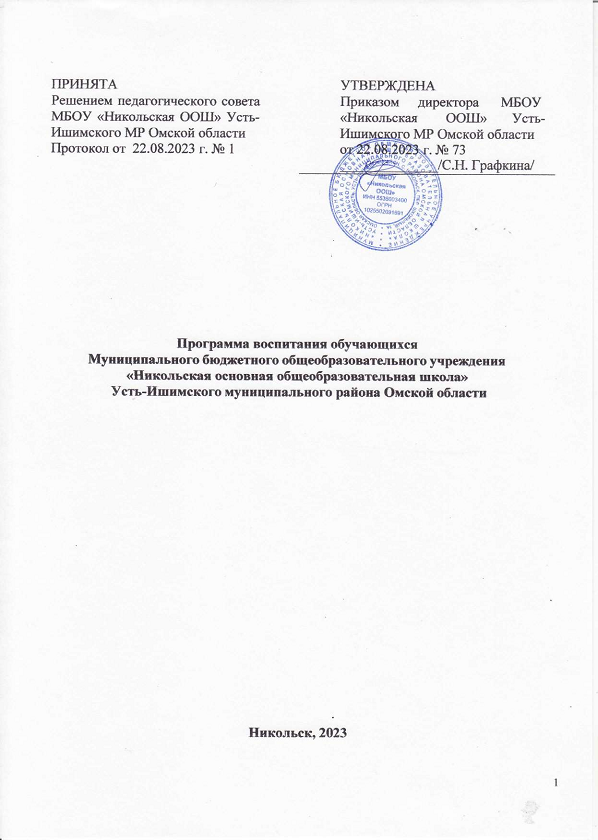 